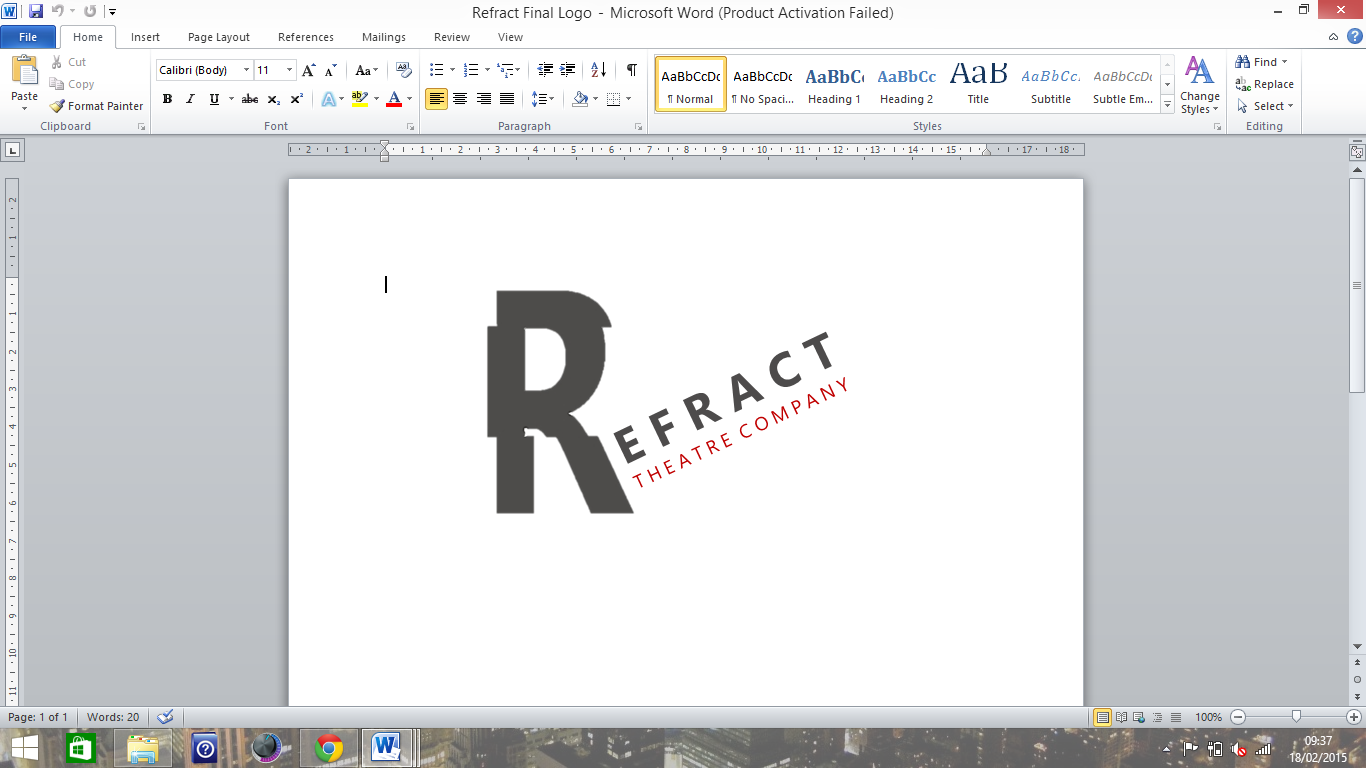 DateCost (£)ItemDepartment Balance (£)05/032.25Teaser materialMarketing252.4414/0430.00Leaflets Marketing222.4414/0422.80PostersMarketing199.6414/0410.40PrintingProduction 189.2424/0483.23Company t-shirtsProduction106.0104/0517.84Large Perpex sheetProps88.1710/052.98Prop LaminationProps85.1910/054.00FlowersProps81.1906/058.10Large Veil materialCostume73.0906/052.78VeilCostume70.3113/0541.00ProgrammesProduction29.3114/0520.99Large Perpex sheetProps8.3215/052.34Photo printingProps5.9815/055.80PrintingProduction0.18